КОНСПЕКТ НОД по развитию речи на тему: «СОСТАВЛЕНИЕ РАССКАЗА ПО КАРТИНЕ «ЕЖИ» для детей старшего дошкольного возраста.Цели : развивать диалогическую и монологическую речь детейЗакреплять навыки работы с пластилином, развивать умение использовать в лепке бросовый материал.Задачи:формировать умение рассматривать картину и рассуждать над её содержанием, развивать связную речь,учить составлять рассказ, в котором все части контекстно связаны друг с другом, логически и синтаксически объединены,упражнять детей в образовании однокоренных слов от существительного еж, в подборе прилагательных, характеризующих животных;уточнить и закрепить правильное произношение звука "ж", учить отчетливо и внятно произносить слова с этим звуком.Развивать умение задумывать содержание своей работы и доводить задуманное до конца. Закреплять умение использовать ранее освоенные способы лепки, добиваясь выразительности образа задуманного животного.Тип занятия: составление описательного рассказа по картинеФорма занятия: традиционное занятиеПродолжительность: 25 минутУчастники: старшая группаВозраст обучающихся: 5-6 летОборудование и материалы: картина «Ежи» (серия «Дикие животные». Автор П.С. Меньшикова), игрушечный ежик, картинки следов ежа. разноцветные капсулы от киндер- сюрпризов, пластилин, стеки, картонки- подставки, дощечки для лепки на каждого ребенка.Предварительная подготовка: чтение стихотворения «Ежинка» В. ОсеевойМетоды и приемы работы с детьми: демонстрация наглядных пособий, рассказ педагога, рассказы детей, загадывание и отгадывание загадок, создание игровой ситуацииОрганизационный момент- поиск неизвестного зверя по следам- загадка- дыхательное и имитационное упражнение «ёжик»- чтение стихотворения Маршака с добавлением пропущенных словОсновная часть- рассматривание картины, рассуждение по картине при помощи наводящих вопросов- физкультминутка- рассказ воспитателя по картине- рассказ детей по картинеЗаключительная часть- подведение итогов- скороговоркаХод занятия.1. Организационный момент- Ребята, посмотрите, кто в нашей группе наследил? Вы знаете, чьи это следы? Они ведут нас в коробочке. Чтобы узнать кто прячется в коробочке, надо отгадать загадку:Из знакомой сказки
Катится клубок:
Хитренькие глазки,
Чёрненький носок,
Вся спина в иголках...
Тронешь – и  поймёшь:
Раз колюч, как ёлка,
Значит, это ...- Ребята, как вы думаете, о ком говорится в этой загадке? (показ игрушечного ежа)- А как можно ласково назвать ёжика, какой он? (маленький, колючий, шустрый, фыркающий, смешной, забавный)- Что может делать ёжик? (бегать, спать, есть, нюхать, топать)Дыхательное и имитационное упражнение «Ёжик»- Давайте теперь попробуем передать звуки, которые издают ежи. Представим, что вы, ребята, маленькие ежики. Покажите, как ежик ищет еду, морщит носик, фыркает.(Дети, подражая воспитателю, морщат носик, произносят звук «ф–ф-ф».)- Покажите, как ежик пыхтит. (Дети произносят звукосочетания «пх-пх-пх».)- Ежи – очень интересные животные. Живут они семьями. Самуил Яковлевич Маршак написал про них замечательное стихотворение. Я начну читать, а вы мне помогайте закончить строчкиЭту сказку ты прочтешь, тихо, тихо, тихо...Жили- были серый еж и его .... (ежиха)Серый еж был очень тих и ежиха тоже,И ребенок был у них - очень тихий ...(ежик).Всей семьей идут гулять ночью вдоль дорожек.Еж - отец, ежиха - мать и ребенок-... (ежик).- Назовите пожалуйста слова, в которых отчетливо слышится звук "ж" (ежи, ежонок, ежиха, ежата, ежики).2. Основная часть- У меня для вас есть сюрприз - прекрасная картина. Она мне очень сильно понравилась, и я захотела показать её вам. (показ картины)- Вам нравится картина?-Что изображено на этой картине?- Где они живут?- Ежи дикие или домашние животные?- Какое время года? Почему вы так решили?- Какая травка на полянке?- Какие насекомые изображены на картине?- Как вы думаете, зачем мама привела ежат на лесную полянку?- Какая мама ежиха?- Как можно сказать о ежатах, которые делят червяка?- Почему ежонок спрятался?- На что он стал похож?                                                   - Каким мы можем назвать этого ежонка? - Как бы вы назвали эту картину?ФизкультминуткаЕж спешил к себе домой,
Нёс запасы он с собой.
Через кочки еж скакал,
Быстро по лесу бежал.
Вдруг он сел и изменился –
В шарик круглый превратился.
А потом опять вскочил
И к детишкам поспешил.-А теперь, ребята, послушайте, какой рассказ я придумала по этой картинеСтоял тихий летний вечер. Ежиха вывела ежат на небольшую лесную полянку. Там росли мухоморы-великаны, лежали опавшие листья.Ежата разбежались по полянке. Двое из них нашли червяка, ухватились за него, потащили каждый себе. К ним спешит третий ежонок. Четвертый, убежавший далеко в сторону, повстречался с крупным черным жуком. «Очень страшный!» — подумал ежонок и на всякий случай свернулся в клубок.Ежиха занята своими делами. Она заметила на дереве улитку и подбирается к ней.Хорошо ежатам на лесной полянке. Очень хорошо!- Ребята, а теперь придумайте свой рассказ по этой картине. А наш ежик (игрушечный) послушает. В своем рассказе не забывайте использовать слова, которые вы говорили о ежах.(рассказы детей)Воспитатель: Ребята, выберите себе капсулу любого цвета и превратите ее в животное.
В процессе работы воспитатель направляет действия детей, если они испытывают затруднения, помогает советом.
Свои работы дети помещают на картонки и ставят на выставку.3. Итог занятия- Ребята, вам понравилось наше занятие?- Ребята, чей рассказ вам больше понравился? Чем? Какие слова понравились больше всего? Интересный ли получился рассказ? (Дети говорят свою оценку)
- Рассказы получились интересными, законченными, вы четко произносили слова. Использовали красивые слова. Вы все молодцы! Хорошо потрудились, но особенно…- В конце нашего занятия наш ежик хочет прочесть для вас скороговорку, а вы скажите, какой звук слышится в этой скороговорке («ж»), что получится, если произнести звук «ж» шепотом, без голоса («ш»)Гриб большой ежихе нужен:Ждут ежата гриб на ужин.(И.Лопухина)5- Спасибо вам за занятие! И мне, и ёжику было очень приятно встретиться с вами, поиграть, а так же услышать ваши прекрасные рассказы.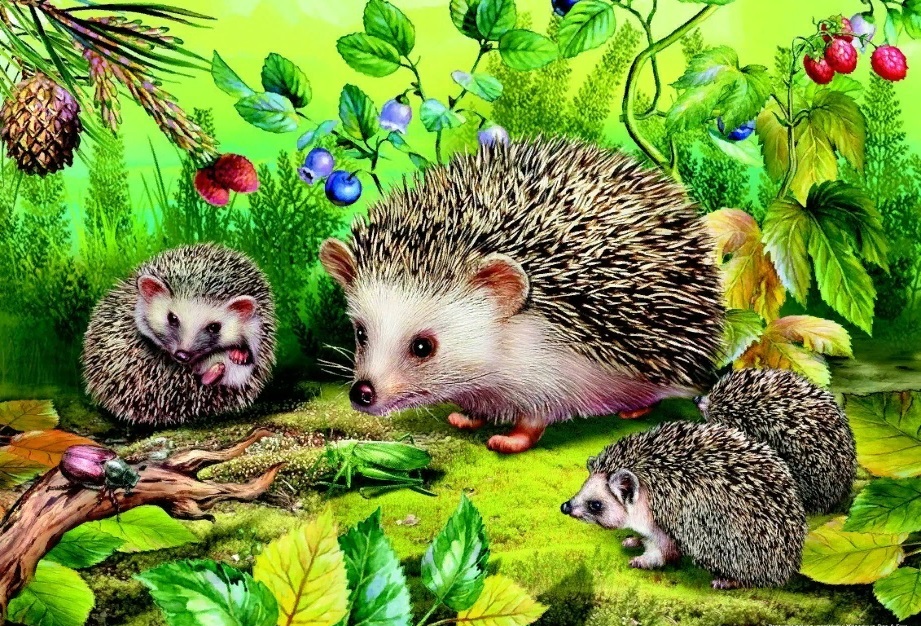 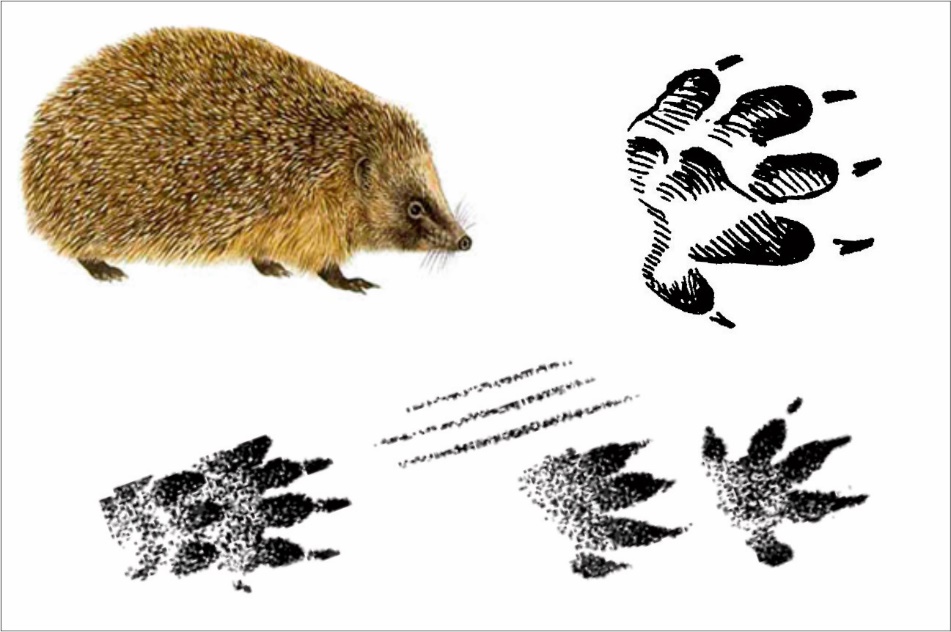 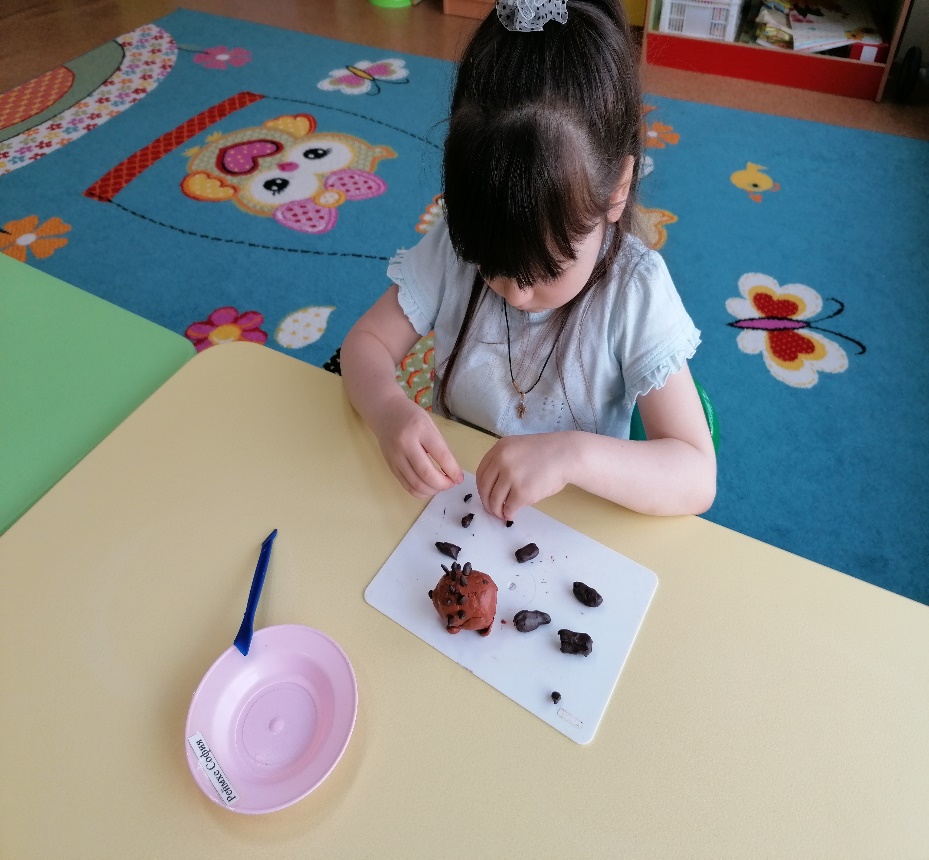 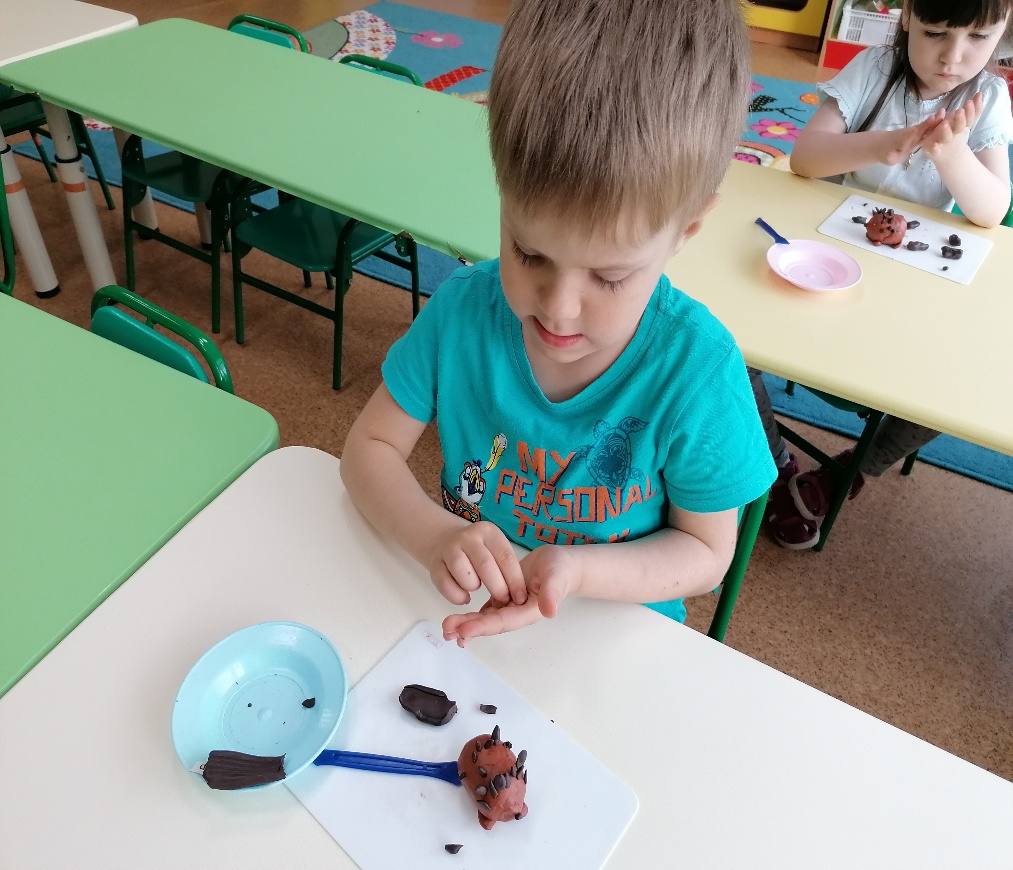 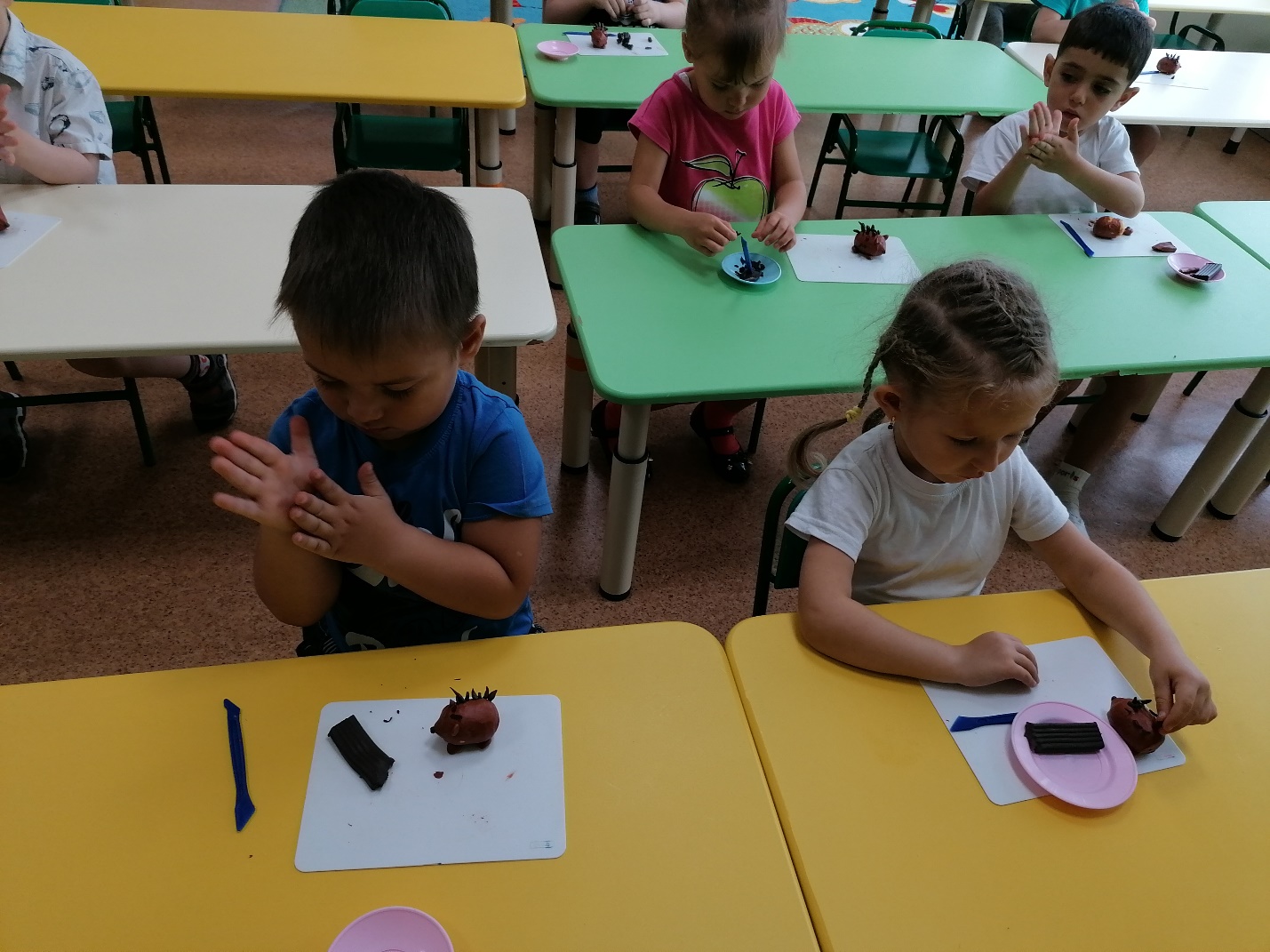 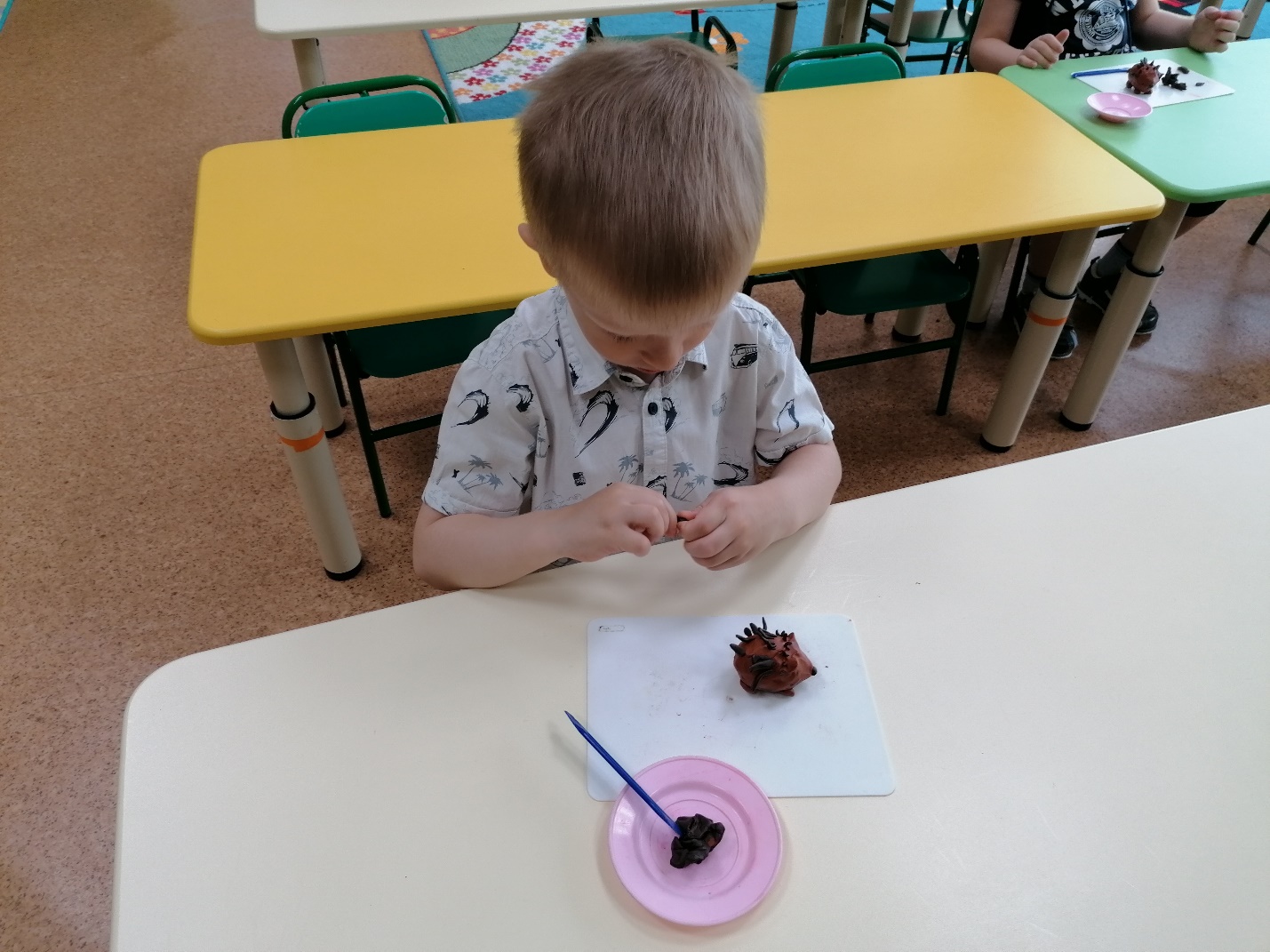 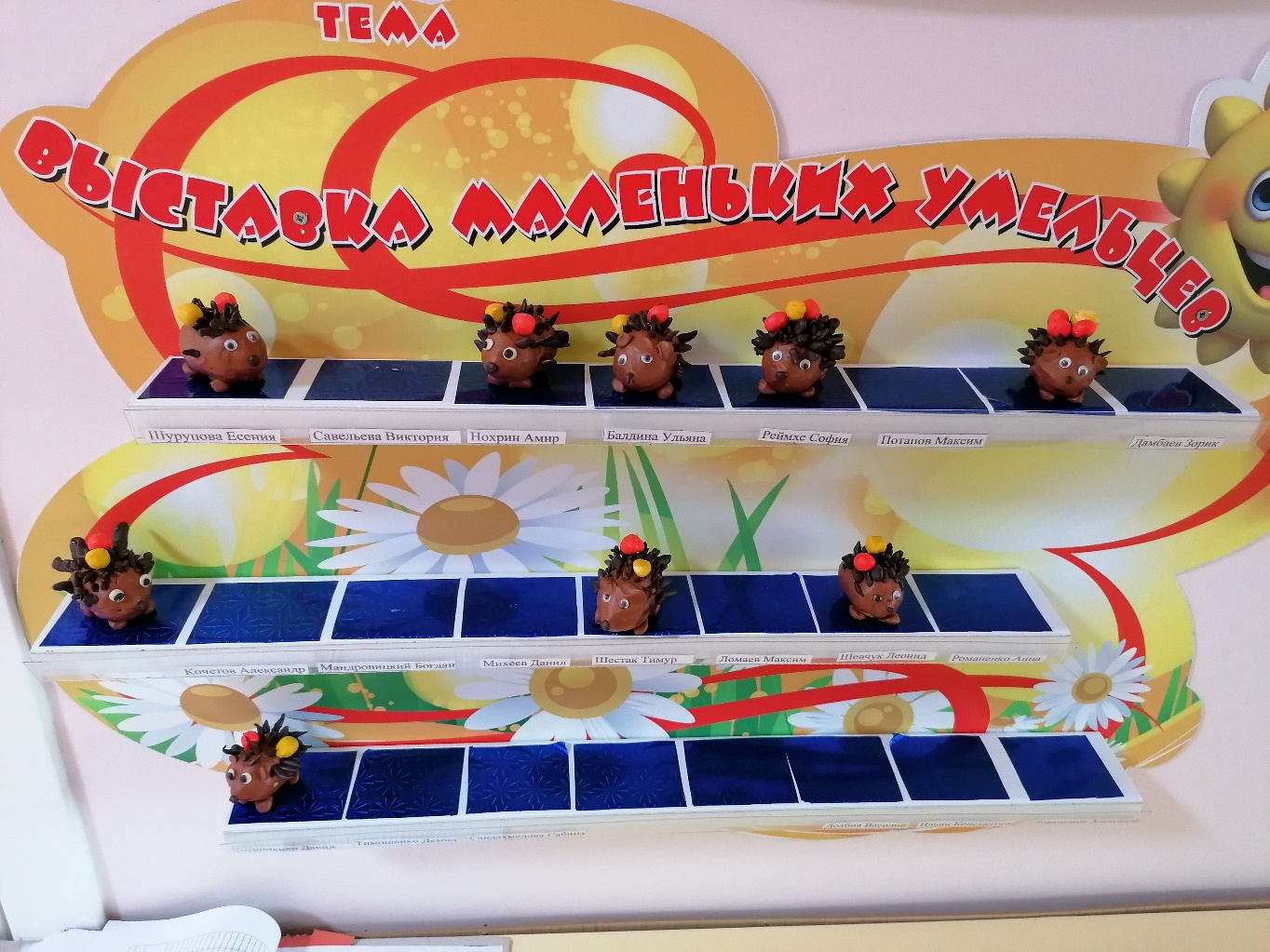 Великолепные Ежи